
Załącznik nr 1FORMULARZ ZGŁOSZENIOWYFestiwal Piosenki Agnieszki Osieckiej „Z serca do serca…”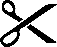 FORMULARZ ZGŁOSZENIOWYFestiwal Piosenki Agnieszki Osieckiej „Z serca do serca…”Załącznik nr 2Wyrażam zgodę na udział mojego dziecka …………………………………..…………………                                                                                                                      (imię i nazwisko dziecka)w VI Festiwalu Piosenki Agnieszki Osieckiej „Z serca do serca…”          ……………………………………………                     (data i czytelny podpis rodzica)     Wyrażam zgodę / nie wyrażam zgody na przetwarzanie danych osobowych mojego dziecka objętych zgłoszeniem do udziału w konkursie na potrzeby niezbędne do przeprowadzenia konkursu.                                                                                  …………………………………….…………                    (data i czytelny podpis rodzica)     Wyrażam zgodę / nie wyrażam zgody na publikację danych osobowych mojego dziecka 
(w zakresie imienia i nazwiska, klasy, nazwy i adresu szkoły z telefonem i adresem e-mail) oraz jego wyników konkursu (ilości zdobytych punktów/procentów) przez organizatora konkursu.                                         ……………………………………                      (data i czytelny podpis rodzica)                                                   Wyrażam zgodę / nie wyrażam zgody na nieodpłatną publikację i rozpowszechnianie wizerunku mojego dziecka w związku z udziałem w konkursie, zgodnie z treścią art. 81 ust. 1 ustawy z dnia 4 lutego 1994 r.  o prawie autorskim i prawach pokrewnych (Dz. U. z 2018 r. poz. 1191 z późn. zm.) oraz ewentualne udostępnienie wizerunku organowi prowadzącemu szkołę do dalszej publikacji i rozpowszechniania.							……………………………………						                  (data i czytelny podpis rodzica)Imię i nazwisko uczestnika KlasaTytuł prezentowanego utworu i z czyjego repertuaruDane szkoły (adres, telefon, e-mail)Imię i nazwisko opiekunaTelefon kontaktowyUwagiImię i nazwisko uczestnika KlasaTytuł prezentowanego utworu i z czyjego repertuaruDane szkoły (adres, telefon, e-mail)Imię i nazwisko opiekunaTelefon kontaktowyUwagi